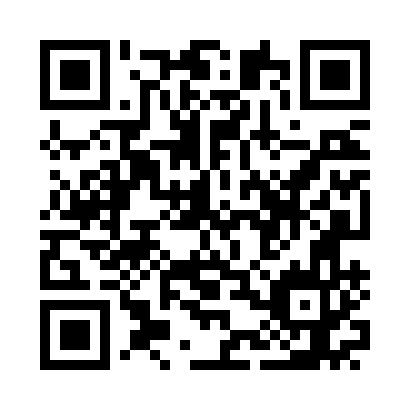 Prayer times for Antonimina, ItalyWed 1 May 2024 - Fri 31 May 2024High Latitude Method: Angle Based RulePrayer Calculation Method: Muslim World LeagueAsar Calculation Method: HanafiPrayer times provided by https://www.salahtimes.comDateDayFajrSunriseDhuhrAsrMaghribIsha1Wed4:195:5812:525:467:479:212Thu4:175:5712:525:467:489:223Fri4:155:5612:525:477:499:234Sat4:145:5512:525:477:509:255Sun4:125:5412:525:487:519:266Mon4:115:5312:525:487:529:277Tue4:095:5212:525:497:539:298Wed4:085:5112:525:497:549:309Thu4:065:5012:525:507:549:3110Fri4:055:4912:525:507:559:3311Sat4:035:4812:525:517:569:3412Sun4:025:4712:525:517:579:3513Mon4:015:4612:525:527:589:3714Tue3:595:4512:525:527:599:3815Wed3:585:4412:525:538:009:3916Thu3:575:4312:525:538:019:4017Fri3:565:4212:525:548:029:4218Sat3:545:4212:525:548:029:4319Sun3:535:4112:525:548:039:4420Mon3:525:4012:525:558:049:4521Tue3:515:3912:525:558:059:4722Wed3:505:3912:525:568:069:4823Thu3:495:3812:525:568:079:4924Fri3:485:3812:525:578:079:5025Sat3:475:3712:525:578:089:5126Sun3:465:3612:535:588:099:5327Mon3:455:3612:535:588:109:5428Tue3:445:3512:535:598:109:5529Wed3:435:3512:535:598:119:5630Thu3:425:3412:535:598:129:5731Fri3:415:3412:536:008:139:58